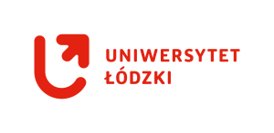 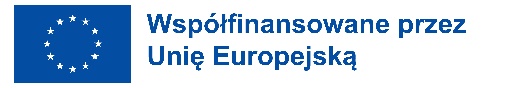 Do Biura Współpracy z Zagranicą UŁTo the International Relations Office at UŁERASMUS - Mobilność edukacyjna - rok akademicki 2023/2024 (KA131)ERASMUS – Education mobility – academic year 2023/2024 (KA131)OŚWIADCZENIE DOTYCZĄCE PLANOWANEJ PODRÓŻYSTATEMENT ABOUT THE  PLANNED TRAVELData i czytelny podpis/ Date and Applicant’s Signature:	…………………………………………Niniejszym oświadczam, że planuję odbyć większą (min 51%) część podróży / I declare that most of the journey (51%) will be made by:        pociągiem/ train        autobusem/ bus        samochodem (należy wskazać liczbę studentów, podróżujących razem samochodem)/ car (please indicate  number of  travelling students):……………………………………………………………………        inna (należy wskazać środek transportu)/ other (please indicate means of transport): ……………………………………………………………………Planowana data wyjazdu z Polski/ Planned date of departure from Poland:……………………………………Planowana data przyjazdu do miasta uczelni partnerskiej/ Planned date of arrival to the city of the host university: …………………………………………………………………………………………………………………Kraj i miasto uczelni przyjmującej/ Country and city receiving univeristy:………………………………………………………………………………………………..